1.- Escribe con letra y número las siguientes cantidades._______________  ________________  ________________  _______________ _______________  ________________  ________________  _______________2.- Suma las siguientes cantidades. Puedes ayudarte del PATRÓN que cumplen.3.- Resta las siguientes cantidades. Puedes ayudarte del PATRÓN que cumplen.4.- Descompón de cuatro formas distintas los siguientes números.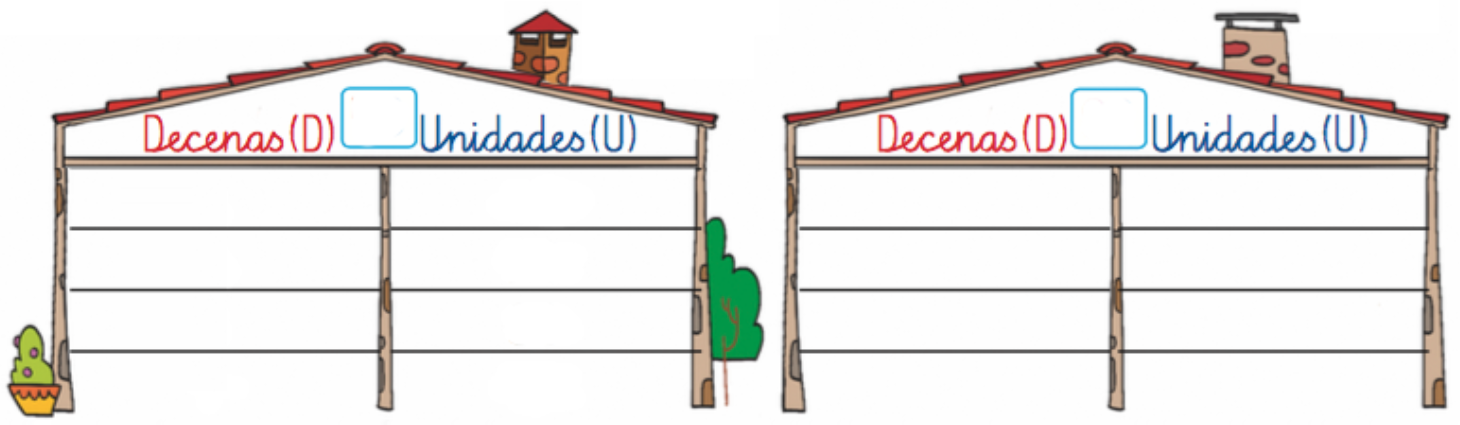 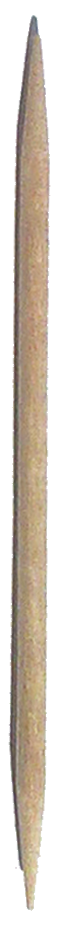  			56	785.- Suma las siguientes cantidades. Puedes ayudarte del REDONDEO.28 + 14  = ___+___ = ___      59 + 26  =  ___+___= ___   18 + 26  = ___+___ = ___      19 + 47  =  ___+___= ___   6.- Haz estas restas. Puedes ayudarte del REDONDEO.65 - 19  = ___-___ = ___      56 - 29  =  ___-___= ___   44 - 28  = ___-___ = ___      33 - 18  =  ___-___= ___   7.- Observa la serie y colócala en el mismo orden tal y como indica cada flecha.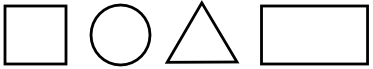 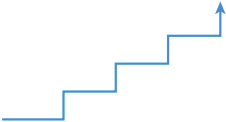 8.- ResuelveEVAL. U.7    MATEMÁTICAS  ABN/CBC   1º PRIM.FECHA:NOMBRE:                                                                                       CURSO:NOMBRE:                                                                                       CURSO: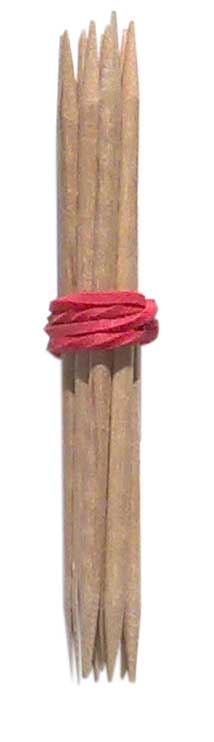  6 + 8 = 14 5 + 7 = 127 +  9 = 166   +    9 = 1516 + 8 = 245 + 17 = 2217 + 9 = 2616 +   19 =  3526 + 8 =5 + 27 =27 + 9 =  6 +  19 =36 + 8 =5 + 37 =37 + 9 =16 +    9 =16 - 9  = 775 - 52  = 2315 -   7 = 866 -  59 = 726 - 9 = 1775 - 42 = 3325 - 17 = 856 -   49 = 736 - 9 =75 - 32 =______ - 27 = 846  - ______ =  746 - 9 =75 - 22 =______ - 37 = 836  - ______  = 7Jesús ha comprado tres sobre de cromos y ha pagado estas monedas. ¿Cuánto ha pagado?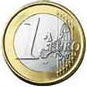 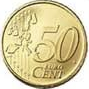 Una maceta con una planta vale este dinero. ¿Cuánto dinero es?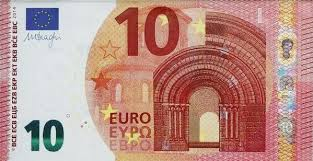 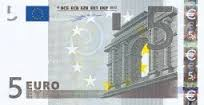 